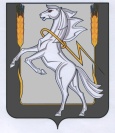 Совет депутатов Теченского сельского поселенияСосновского муниципального района Челябинской областичетвертого созыва Р Е Ш Е Н И Е от «     »           2021 года № п. Теченский 	ПРОЕКТО направлении остатка денежныхсредств на лицевом счете администрации Теченского сельского поселения посостоянию на 01 января 2021 года      Руководствуясь Решением Совета депутатов от  24 декабря 2020 года   № 35 «О бюджете Теченского сельского поселения на 2021 год и  на плановый период 2022 и 2023 годов» и в целях оплаты расходов, Совет депутатов Теченского сельского поселения   четвертого  созыва           РЕШАЕТ:    Направить остаток денежных средств на лицевом счете администрации Теченского сельского поселения по состоянию на 01 января 2021г. в размере 82 803 руб.41коп. (Восемьдесят две тысячи восемьсот три) рубля 41 копейка на коды бюджетной классификации в 2021г.         Указанные расходы отнести на разделы КБК в 1-ом квартале:913 0104 9900020400 244 – 82 803,41Председатель Совета депутатов Теченского сельского поселения_______________ Д.М.ЗакироваМ.п.ГлаваТеченского сельского поселения__________________ В.Ф. СурашеваМ.п.